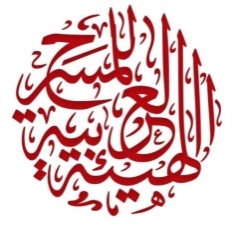 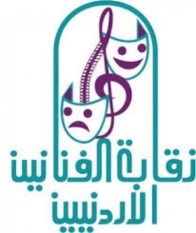 الملتقى العربي لفنون العرائس استمارة ترشيح عرض عرائسي / خاصة بالعروض الأردنية  آخر موعد لاستلام الاستمارات 17 /8 /2016. تعلن نتائج قبول العروض في الملتقى يوم 1 /9 / 2016اسم المسؤول اسم المسؤول اسم المسؤول اسم المسؤول المؤسسة / الفرقةالجوالالجوالالجوالالجوالالبريد الالكترونيالفاكسالفاكسالفاكسالفاكسالهاتف المدينة مقر الفرقةاسم المخرجاسم المخرجاسم المخرجاسم المخرجاسم العرضالحكواتيصندوق العجبصندوق العجبخيال الظلخيال الظلالأرجوزالأرجوزعرائس الأشياءعرائس الأشياءعرائس عصاعرائس قفازعرائس خيطنوع العرض نوع العرض مدة  العرضمدة  العرضمدة  العرضمدة  العرضالمكان المقترح للعرضلغة العرضلغة العرضلغة العرضلغة العرضالجمهور المستهدفإضافات أخرىذكورذكورإناثإناثعدد الفريقأسماء فريق العمل(مطابق لجواز السفر بالعربي والإنكليزي)نسخة C.D/D.V.D عن العرض أو رابط الكتروني:نسخة C.D/D.V.D عن العرض أو رابط الكتروني:نسخة C.D/D.V.D عن العرض أو رابط الكتروني:نسخة C.D/D.V.D عن العرض أو رابط الكتروني:نسخة C.D/D.V.D عن العرض أو رابط الكتروني:نسخة C.D/D.V.D عن العرض أو رابط الكتروني:نسخة C.D/D.V.D عن العرض أو رابط الكتروني:نسخة C.D/D.V.D عن العرض أو رابط الكتروني:نسخة C.D/D.V.D عن العرض أو رابط الكتروني:نسخة C.D/D.V.D عن العرض أو رابط الكتروني:نسخة C.D/D.V.D عن العرض أو رابط الكتروني:نسخة C.D/D.V.D عن العرض أو رابط الكتروني:المرفقات المطلوبةانستغرام Instagramفيس بوك Facebook انستغرام Instagramفيس بوك Facebook انستغرام Instagramفيس بوك Facebook انستغرام Instagramفيس بوك Facebook انستغرام Instagramفيس بوك Facebook انستغرام Instagramفيس بوك Facebook انستغرام Instagramفيس بوك Facebook انستغرام Instagramفيس بوك Facebook انستغرام Instagramفيس بوك Facebook انستغرام Instagramفيس بوك Facebook انستغرام Instagramفيس بوك Facebook انستغرام Instagramفيس بوك Facebook وسائل التواصل الاجتماعيالمراسلاتباسم الهيئة العربية للمسرح – الملتقى العربي لفنون العرائس / الدورة الرابعةباسم الهيئة العربية للمسرح – الملتقى العربي لفنون العرائس / الدورة الرابعةالمراسلاتالبريد الالكتروني:gsata@eim.aeالفاكس:0097165240770للتواصلالمنسق الفني للملتقى: عدنان سلوم – جوال: 00971.50.9324542 –adnan.salloum@yahoo.comالمنسق الفني للملتقى: عدنان سلوم – جوال: 00971.50.9324542 –adnan.salloum@yahoo.com